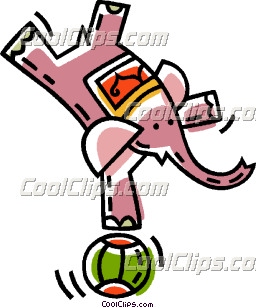 einfachschwierigbreitschmalniedrighochgeradeschräg